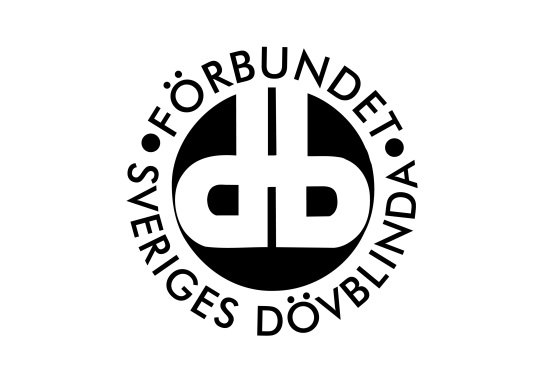 FSDB Stockholms och Gotlands LänÅrsmötesprotokoll 2016Dag: lördag den 19 mars 2016Tid: 13.00-17.00Plats: Gotlandsgatan 44Närvarande: 23 röstberättigade medlemmar§ 1 Årsmötets öppnandeFSDB Stockholms och Gotlands läns ordförande Anita Örum hälsar alla varmt välkomna till årsmötet. En tyst minut hölls för Ola Gävert och Hans Rosén som gått bort.§ 2 Upprättande av röstlängdRöstlängden består av 23 röstberättigade medlemmar enligt bifogad röstlängd.1 stödjande medlem fanns även på plats, dock utan rösträtt.§ 3 Frågan om mötet utlysts i behörig ordningÅrsmötet beslutar:att	godkänna att kallelsen skickats ut stadgeenligt.§ 4 Val av mötesfunktionärera. MötesledareValberedningen föreslår Ragnar Veer som ordförande för mötet.Årsmötet beslutar:att	välja Ragnar Veer som ordförande för årsmötet.b. Två protokolljusterare tillika rösträknareMedlemmar föreslår Mia Netterdag och Franck Gagniard som protokolljusterare tillika rösträknare.Årsmötet beslutar:att		välja Mia Netterdag och Franck Gagniard som protokolljusterare tillika rösträknare.c. ProtokollförareValberedningen föreslår Ingela Jacobsson som sekreterare förårsmötet.Årsmötet beslutar:att	välja Ingela Jacobsson som sekreterare för årsmötet.§ 5 Fastställande av dagordningÅrsmötet beslutar:att	fastställa den utsända dagordningen med en ändring att under § 14 är det information om medlemsavgift 2016 och inte 2017.§ 6 Behandling av verksamhetsberättelse 2015Årsmötet beslutar:att	godkänna verksamhetsberättelsen med följande tillägg:att 	till nästa år under rubrik 2 när det gäller medlemsantal att lägga till föregående års medlemsantal så man kan se om antalet har ökat, är oförändrat eller har minskat.§ 7 Balans- och resultaträkning för år 2015Årsmötet beslutar:att 	godkänna balans och resultaträkningen för 2015 och lägga dem till handlingarna.§ 8 Revisorernas berättelseÅrsmötet beslutar:att	godkänna revisorernas berättelse för år 2015 och lägga dem till handlingarna.§ 9 Fråga om ansvarsfrihet för styrelsen för 2015Årsmötet beslutar:att	bevilja ansvarsfrihet för styrelsen för 2015.§ 10 Val av ordförande av 2 årValberedningen föreslår omval av Anita Örum på 2 år.Medlem lämnar in förslag på Mona-Britt Broberg sommotkandidat.Efter sluten omröstning konstateras att Anita Örum fått 14 röster och Mona-Britt Broberg 9 röster.Årsmötet beslutar:att	välja Anita Örum som ordförande för två år.Mona-Britt Broberg meddelar att hon avgår från styrelsen med omedelbar verkan.§ 11 Val av två styrelseledamöter på 2 år samt fyllnadsval av enstyrelseledamot på 1 år.Valberedningen informerar att platserna till två styrelseledamöter på 2 år är vakanta och får väljas på årsmötet.Då Mona-Britt Broberg lämnat sin plats med omedelbar verkan skafyllnadsval för en ledamot på 1 år väljas.Årsmötet föreslår Rolf Eriksson och Peter Falkegård som ledamöter för 2 år samt Ann Jansson som ledamot för 1 år.Årsmötet beslutar:att	välja Rolf Eriksson och Peter Falkegård som ledamöter för 2 år att	välja Ann Jansson som ledamot för 1 år.§ 12 Val av två revisorer varav en är auktoriserad med en ersättareValberedningen föreslår Johan Engdal, auktoriserad revisor samtSten Owe Bjelkestad till ersättare.Årsmötet beslutar:att	välja Johan Engdal till auktoriserad revisoratt	välja Sten Owe Bjelkestad till ersättare§ 13 Val av valberedning tre personer samtliga röstberättigade varav en sammankallandeMia Netterdag anmäler intresse av att sitta i valberedningen.Då ingen annan anmäler intresse är förslaget att punkten om valberedningen bordlägges till nästa medlemsmöte.Årsmötet beslutar:att	bordlägga punkten om val av valberedning till nästa medlemsmöte.§ 14 Information om medlemsavgift 2016 och stadgeändringMona-Britt Broberg informerar att FSDB:s kongress 2015 beslutade om stadgeändring gällande medlemskap och medlemsavgift.Döv Blind Ungdoms och Föräldrarådets medlemmar är nu medlemmar i de regionala föreningarna där de bor.Kongressen antog även ett beslut om att medlemsavgiften ska varalika för alla föreningar vilket underlättar medlemshanteringen hosFSDB Riks. Medlemsavgiften är nu 150 kr för alla och föreningen får 100 kr från FSDB riks och 50 kr behåller förbundet.Årsmötet tackar för informationen.§ 15 Arvoden till funktionärerEftersom ingen förbereder arvode till funktionärer inom föreningen så har sittande styrelse diskuterat förslag på arvode för 2016. Styrelsen föreslår årsmötet besluta:- Att ordförande erhåller ett ordförandearvode om 5.000 kr per år.- Att styrelsens ledamöter erhåller 400 kr per närvarande och protokollfört styrelsemöte och dag. - Att ledamöterna i AU erhåller 300 kr per närvarande och protokollfört möte och dag. - Att ledamöterna i arbetsgrupper tillsatta av styrelsen eller medlemsmöten, erhåller 200 kr per närvarande möte där det förs minnesanteckningar.Årsmötet beslutar:att	godkänna förslagen.§ 16 MotionerHej styrelsen för FSDB Stockholm och Gotlands län.Jag vill lämna in en motion angående dålig luftkvalitet och ventilation i våra lokaler på nedre botten Gotlandsgatan 44. Jag har vid flertal tillfällen haft problem med att vistas i lokalerna då luftkvalitén är märkbart försämrad. Jag med flera har Astma och Allergi problem och har haft svårt att vara i lokalerna längre stunder. Det har inneburit för min del som medlem att jag minskat mina besök i föreningens lokaler.Jag föreslår därför att föreningen införskaffar en kombinerad luft / fuktrenare som rekommenderas av Astma och Allergi förbundet.Det skulle öka tillgängligheten och välbefinnandet med en bättre luftkvalité för alla våra medlemmar.Det blir då en bättre inomhusmiljö för alla våra medlemmar att vistas i.HälsningarFranck GagniardStyrelsen föreslår årsmötet besluta:- Att bifalla motionen.Årsmötet anser att styrelsen även ska föra en dialog med SRF då vi hyr möteslokalerna av dem. Årsmötet beslutar:att	bifalla motionen.§ 17 Övriga frågorEn medlem vill uppmärksamma föreningen på att Sigtuna kommun  numera skickar faktura på utförd ledsagning. Det är viktigt att föreningen bevakar detta ifall fler kommuner har samma planer på att börja ta betalt.Styrelsen tackar för informationen och noterar detta.§ 18AvslutningAnita Örum tackar Ragnar Veer för ett väl genomfört möte och tackar honom med en present.De avgående styrelseledamöterna Mona-Britt Broberg och Sten Owe Bjelkestad tackades för sitt fina arbetet med varsin present.Lena Svensson, Rolf Eriksson och Gurli Wåglund tackades för sitt fina arbete i Valberedningen, även de fick presenter.Därefter förklarar Anita Örum årsmötet avslutat.Vid protokolletIngela Jacobsson			Ragnar VeerMötessekreterare			MötesordförandeMia Netterdag			Franck GagniardJusterare				Justerare